PRIJEDLOG KARTE REGIONALNIH POTPORA ZA RAZDOBLJE 2022. - 2027. GODINEI.Ovom Kartom utvrđuju se područja na kojima se mogu dodjeljivati državne potpore koje potiču gospodarski razvoj područja s neuobičajeno niskim životnim standardom ili velike nezaposlenosti, potpore za olakšavanje razvoja određenih gospodarskih djelatnosti ili određenih gospodarskih područja ako takve potpore ne utječu negativno na trgovinske uvjete u mjeri u kojoj bi to bilo suprotno zajedničkom interesu te njihov maksimalni intenzitet (u daljnjem tekstu: regionalne potpore).II.Za dodjelu regionalnih potpora na odgovarajući način primjenjuju se Zakon o državnim potporama („Narodne novine“, br. 47/14. i 69/17.) i Smjernice za regionalne državne potpore (SL  C 153, 29.4.2021., u daljnjem tekstu: Smjernice).III.Republika Hrvatska se sukladno Nacionalnoj klasifikaciji statističkih regija 2021. (HR_NUTS 2021.) („Narodne novine“, broj 125/19.), dijeli na četiri NUTS 2 regije: Panonska HrvatskaJadranska HrvatskaGrad Zagreb i Sjeverna Hrvatska.IV.Prostorne jedinice Panonska Hrvatska, Jadranska Hrvatska i Sjeverna Hrvatska utvrđene su kao „a“ područja, a prostorna jedinica Grad Zagreb kao „c“ područje, na kojima se mogu dodjeljivati regionalne potpore.V.Prostorna jedinica Panonska Hrvatska doseže 41,58 % prosječnog BDP-a po stanovniku u EU-27 i maksimalni intenzitet regionalne potpore za velika poduzeća koji se u skladu s točkom 179. podtočkom 1. Smjernica može dodijeliti na ovom području je 50 %.VI.1) Prostorna jedinica Jadranska Hrvatska doseže 60,33 % prosječnog BDP-a po stanovniku u EU-27 i maksimalni intenzitet regionalne potpore za velika poduzeća koji se u skladu s točkom 179. podtočkom 2. Smjernica može dodijeliti na ovom području je 40 %.2) Ličko-senjska županija, u skladu s točkom 160. Smjernica, utvrđena je u Prilogu I. Smjernica kao prihvatljivo područje „a”, koje se u skladu s točkom 166. podtočkom 2.Smjernica smatra i rijetko naseljenim područjem s manje od 12,5 stanovnika po kvadratnom kilometru.VII.1) Prostorna jedinica Grad Zagreb doseže 109,24 % prosječnog BDP-a po stanovniku u EU-27 i maksimalni intenzitet regionalne potpore za velika poduzeća koji se u skladu s točkom 182. podtočkom 2. Smjernica može dodijeliti na ovom području je 15 %. U skladu s točkom 183. Smjernica na bivšim područjima „a” navedeni intenzitet potpore od 15 % može se povećati za najviše 5 postotnih bodova do 31. prosinca 2024.2) Prostorna jedinica Grad Zagreb graniči s prostornom jedinicom Sjeverna Hrvatska, a u skladu s točkom 184. Smjernica, ako područje „c” graniči s područjem „a”, maksimalni intenzitet potpore u regijama na razini NUTS 3 ili njihovim dijelovima unutar tog područja „c” koji graniče s područjem „a” može se povećati prema potrebi, tako da razlika u intenzitetu potpore između ta dva područja ne bude veća od 15 postotnih bodova. 3) U skladu s navedenim u stavku 2. ove točke maksimalni intenzitet regionalne potpore koji se može dodijeliti na ovom području je 35 %.VIII.Prostorna jedinica Sjeverna Hrvatska doseže 48,43 % prosječnog BDP-a po stanovniku u EU-27 i maksimalni intenzitet regionalne potpore za velika poduzeća koji se u skladu s točkom 179. podtočkom 1. Smjernica može dodijeliti na ovom području je 50 %.IX.U skladu s točkom 186. Smjernica, kada se regionalne potpore dodjeljuju malim i srednjim poduzetnicima, maksimalni intenzitet regionalne potpore iz točaka V. do VIII. ove Karte može se uvećati za 20 % za mala poduzeća i za 10 % bruto ekvivalenta potpore za srednja poduzeća, ali najviše do 75 % bruto ekvivalenta potpore u skladu s točkom 48. Smjernica. Navedeno uvećanje se ne primjenjuje na potpore dodijeljene za velike projekte ulaganja.X.Udio stanovništva na područjima iz točaka V. do VIII. ove Karte u ukupnom udjelu stanovništva Republike Hrvatske iznosi 100 % te je na području:Panonske Hrvatske: 26,46 % (1.078.471)Jadranske Hrvatske: 33,71 % (1.374.071)Grada Zagreba: 19,78 % (806.341) iSjeverne Hrvatske: 20,04 % (817.363).XI.Intenzitet regionalne potpore određuje davatelj potpore, ali ne u većem iznosu od iznosa propisanog ovom Kartom.XII.Republika Hrvatska će kod dodjele regionalnih potpora poštivati maksimalne intenzitete regionalnih potpora kako su utvrđeni ovom Kartom koju odobrava Europska komisija i objavljuje u Službenom listu Europske unije.XIII.Ova Karta važi od 1. siječnja 2022. do 31. prosinca 2027.PRILOG 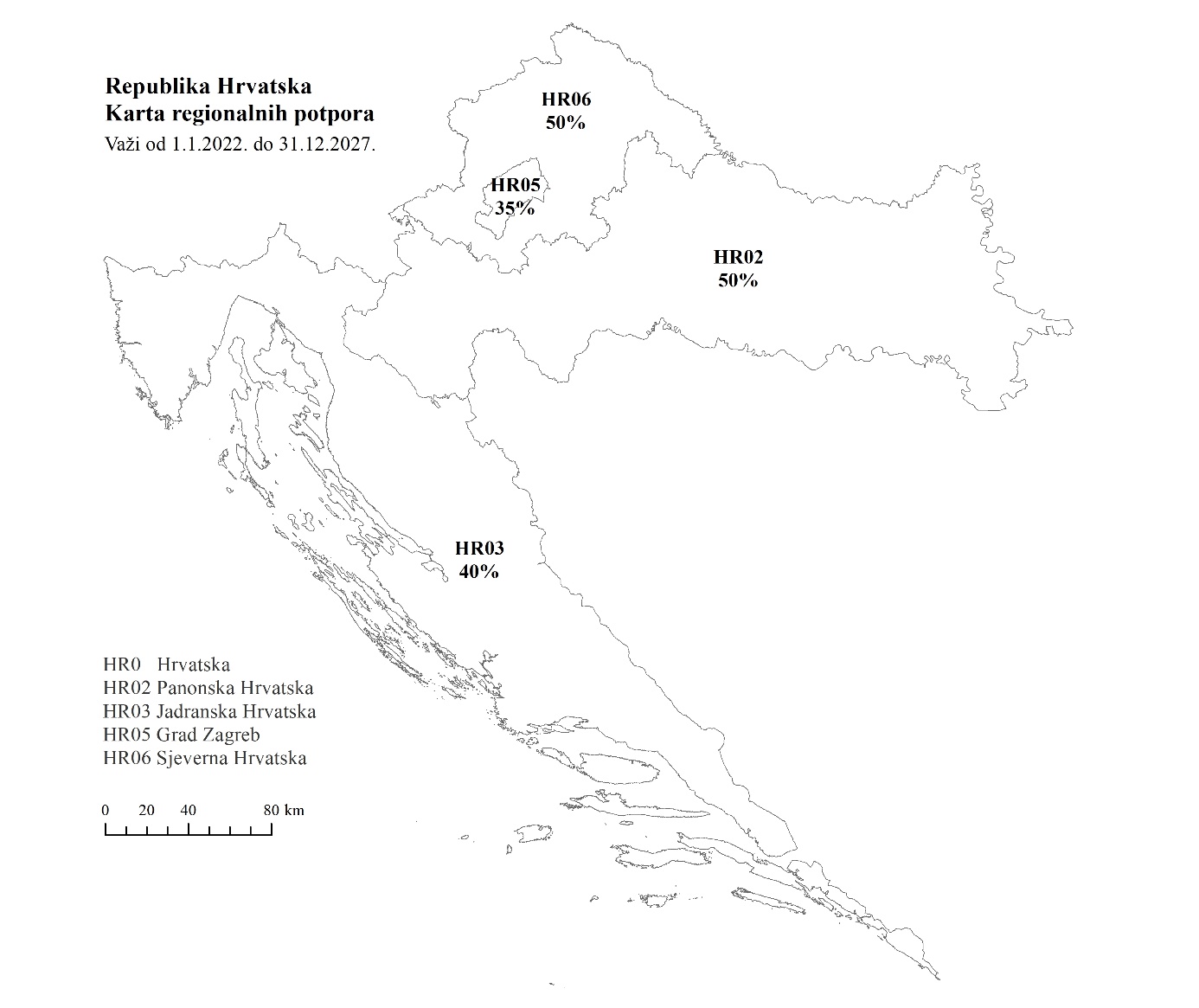 